西南财经大学天府学院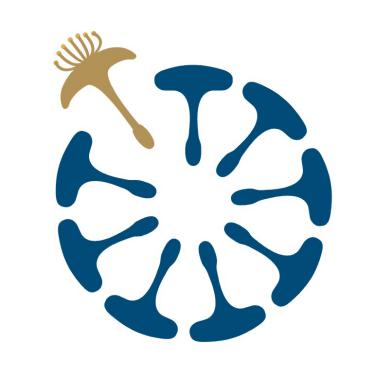 本科毕业论文（设计）写作规范（2018版）西南财经大学天府学院教务处2018年11月一、论文构成             封面              原创性声明前置部分     中文摘要、关键词英文摘要、关键词（Abstract、Key words）             目录前言或绪论                      一、                    正文---                    （一）（第一节）                      二、             （二）（第二节）  1、 主体部分                              （三）（第三节）  2、                                           .            .                                           .            .                               结论             文献综述             参考文献             附录（必要时） 结尾部分             致谢       二、内容要求（一）题目题目应简明恰当、准确地反映论文的核心研究内容，避免过于笼统，有针对性，能吸引读者关注。尽量避免使用不太为同行所熟悉的符号、简称、缩写以及商品名称等。题目一般不超过22个字。（二）摘要和关键词摘要是论文内容的简要陈述，应高度提炼。摘要应包括本论文的研究目的、基本实验设计和方法、主要成果及结论等要素。摘要中不宜使用公式、图表，不引用文献。    关键词是供检索用的主题词条，应采用能覆盖论文主要内容的通用技术词条。关键词一般列3~5个。（三）论文主体    论文主体包括前言、正文、结论部分。1、前言前言在论文正文之前。前言应包括：本研究课题的学术背景及理论与实际意义。2、正文论文正文是学位论文的主要部分，应该结构合理，条理清楚，重点突出，图表清晰，文字精炼，有效信息密度大。3、结论   学位论文的结论单独作为一节撰写。内容高度归纳，文字简明扼要。   结论是对整个论文主要成果的总结。在结论中应明确指出本研究的主要成果或创新性理论（含新见解、新观点），还可对其应用前景和社会、经济价值等进行简要评价。（四）文献综述通过阅读，分析，整理，提炼与课题相关的文献，对研究课题的最新进展，学术见解或建议，做出综合性介绍和阐述。（五）参考文献参考文献是论文中用到的直接引语（数据、公式、理论、观点等）或间接引语以及作者曾经阅读过的相关文献信息资源。著录参考文献必须实事求是，论文中引用过的文献必须著录。中文参考文献数不得少于15篇，外文文献不少于5篇。（六）致谢对导师、导师组和给予指导或协助完成学位论文工作的组织和个人表示感谢，并对课题来源（含项目编号）进行标注和致谢。内容应简洁、实事求是。附录：西南财经大学天府学院学位论文撰写格式范例西南财经大学天府学院2019 届本科毕业论文（设计）论文题目：                        学生姓名： （三号，仿宋，下划线） 所在学院： （三号，仿宋，下划线） 专    业： （三号，仿宋，下划线） 学    号：（阿拉伯数字，三号，仿宋，下划线）指导教师：                      导师职称：                      年   月  西南财经大学天府学院   本科毕业论文（设计）答辩修改记录  （装订在封2）西南财经大学天府学院本科毕业论文（设计）原创性及知识产权声明本人郑重声明：所呈交的毕业论文（设计）是本人在导师的指导下取得的成果。对本论文（设计）的研究做出重要贡献的个人和集体，均已在文中以明确方式标明。因本毕业论文（设计）引起的法律结果完全由本人承担。本毕业论文（设计）成果归西南财经大学天府学院所有。特此声明。毕业论文（设计）作者签名：（手写签名）作者专业：（手写签名）作者学号：（手写签名）________年____月____日（手写签名）摘要摘要是论文（设计）的内容不加注释和评论的简短陈述，包括：论文（设计）的主要内容论文（设计）的主要观点论文（设计）的主要贡献（创新）中文摘要要求不低于200字；英（外）文摘要可在中文摘要的基础上缩写。关键词：西南财经大学天府学院  学位论文  格式AbstractSummary is a brief statement of the content of a paper without annotation and comment, including:The main content of the paper Main points of paper The main contribution (innovation) of the paper Chinese abstract is not less than 200 words; the English abstracts should be abbreviated on the basis of Chinese abstracts.Keywords:tfswufe, Theses, Format [英文关键词]目  录 －、第一级标题	1（一）第二级标题	11、第三级标题	1（二）第二级标题	11、第三级标题	1二、 第一级标题	1（一）第二级标题	11、 第三级标题	1（二）第二级标题	11、第三级标题	12、第三级标题	1文献综述	3参考文献	4附录	5致谢	6引言选题背景及研究意义……1、……（1）……论文（设计）必须只有一个中心论题，并提出论证的理论依据。采用恰当方法论证论文（设计）的中心思想。论文（设计）写作必须有基本层次与结构并围绕中心层层展开。论文（设计）尽可能写出自己的观点。字数在6000字以上(如各专业有相关要求的，请按专业要求完成)。注释：采用脚注。所引资料来自刊物需注明：作者、篇名、发表的刊物名、出版年号、期号；所引来自著作需注明：作者、著作名、出版单位和出版年号、页号。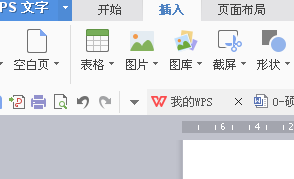 图1XXX文献综述字数在4000字到5000字之间（英语专业2000字以上）。毕业论文（设计）文献综述包括前言、正文、总结三部分，按论文正文格式书写。文献综述所评述的文献应与毕业论文（设计）的论题直接相关。每个专业的毕业生对文献综述的文献要求精读3-5篇，作为教师评阅的主要依据，泛读文献要求为非语言专业原则上不少于20篇，其中，外文文献不少于5篇；语言专业原则上不少于15篇；重要论点、论据不得以教材、非学术性文献、未发表文献作为参考文献；除非第一手资料散失，否则，不得以第二手资料作为参考文献。文献综述中所涉及的文献应与毕业论文（设计）所列参考文献基本一致，在毕业论文（设计）中未加说明的与文献的采用有直接关联的问题，如版本问题，翻译问题等，应在文献综述中加以说明。文献综述原则上不采用注释，如确需注释者，应随文说明，不再另加脚注或尾注。参考文献[1] 杨圣闯. 2009. 制备高纯石英砂的方法[J]. 技术与市场, (11): 93-93.作者. 年份. XX篇名. 刊名, 第X期: 页码.（注意标点符号的使用）[2] 潘兆橹. 1994. 结晶学及矿物学（下册）[M]. 北京: 地质出版社, 34-36.作者. 年份. XX著作名称. 出版单位, 页码.（注意标点符号的使用）[3] Platias S, Vatalis K I, Charalabidis G. 2013. Innovative Processing Techniques for the Production of a Critical Raw Material the High Purity Quartz[J]. Procedia Economics & Finance, 5(13): 597-604.作者. 年份. XX篇名. 刊名, 第X期: 页码.（注意标点符号的使用）
附录：编入正文有损于编排的条理和逻辑性，这一类材料包括比正文更为详尽的信息。附录是作为论文（设计）主体的补充项目，但并不是必需的。如某些重要的原始数据、数学推导、计算程序、框图、结构图、统计表、计算机打印输出件等，以及对了解正文内容有用的其他补充信息。致谢答辩稿此处不出现老师姓名，致谢中应列出资助毕业论文（设计）研究工作、提供便利条件的组织或个人；在研究工作中提出建议和提供帮助的老师或同学；其他应感谢的组织或个人。论文（设计）名  称学生姓名学 号专 业答辩时间答辩教室答辩结论1、答辩时，老师提出的修改意见：（学生答辩现场自行记录，答辩后整理记录文字）1、答辩时，老师提出的修改意见：（学生答辩现场自行记录，答辩后整理记录文字）1、答辩时，老师提出的修改意见：（学生答辩现场自行记录，答辩后整理记录文字）1、答辩时，老师提出的修改意见：（学生答辩现场自行记录，答辩后整理记录文字）1、答辩时，老师提出的修改意见：（学生答辩现场自行记录，答辩后整理记录文字）1、答辩时，老师提出的修改意见：（学生答辩现场自行记录，答辩后整理记录文字）2、修改措施和修改内容总结：（学生答辩后进行论文修改，填写相关内容）（注）：答辩直接通过同学，可以直接记录“无”。修改后答辩老师签字：时     间：2、修改措施和修改内容总结：（学生答辩后进行论文修改，填写相关内容）（注）：答辩直接通过同学，可以直接记录“无”。修改后答辩老师签字：时     间：2、修改措施和修改内容总结：（学生答辩后进行论文修改，填写相关内容）（注）：答辩直接通过同学，可以直接记录“无”。修改后答辩老师签字：时     间：2、修改措施和修改内容总结：（学生答辩后进行论文修改，填写相关内容）（注）：答辩直接通过同学，可以直接记录“无”。修改后答辩老师签字：时     间：2、修改措施和修改内容总结：（学生答辩后进行论文修改，填写相关内容）（注）：答辩直接通过同学，可以直接记录“无”。修改后答辩老师签字：时     间：2、修改措施和修改内容总结：（学生答辩后进行论文修改，填写相关内容）（注）：答辩直接通过同学，可以直接记录“无”。修改后答辩老师签字：时     间：